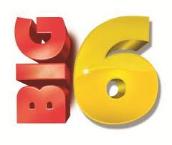 Planning my Research Project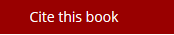 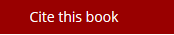 